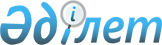 Мемлекеттік органдарға техникалық қызмет көрсетуді және олардың жұмыс істеуін қамтамасыз ететін жұмыскерлер санының бірыңғай салааралық нормативтерін бекіту туралыҚазақстан Республикасының Денсаулық сақтау және әлеуметтік даму министрінің 2015 жылғы 23 желтоқсандағы № 1002 бұйрығы. Қазақстан Республикасының Әділет министрлігінде 2015 жылы 30 желтоқсанда № 12670 болып тіркелді.
      РҚАО-ның ескертпесі!

      Бұйрық 01.01.2016 ж. бастап қолданысқа енгізіледі
      Қазақстан Республикасының 2015 жылғы 23 қарашадағы Еңбек кодексінің  16-бабының  40) тармақшасына сәйкес БҰЙЫРАМЫН:
      1. Қоса беріліп отырған Мемлекеттік органдарға техникалық қызмет көрсетуді және олардың жұмыс істеуін қамтамасыз ететін жұмыскерлер санының бірыңғай салааралық нормативтері бекітілсін.
      2. Қазақстан Республикасы Денсаулық сақтау және әлеуметтік даму министрлігінің Еңбек және әлеуметтік әріптестік департаменті:
      1) заңнамада белгіленген тәртіппен осы бұйрықты Қазақстан Республикасы Әділет министрлігінде мемлекеттік тіркеуді;
      2) осы бұйрық Қазақстан Республикасы Әділет министрлігінде мемлекеттік тіркелгеннен кейін күнтізбелік он күн ішінде оны мерзімді баспа басылымдарында және "Әділет" ақпараттық-құқықтық жүйесінде ресми жариялауға жіберуді;
      3) осы бұйрықты Қазақстан Республикасы Денсаулық сақтау және әлеуметтік даму  министрлігінің интернет-ресурсында орналастыруды;
      4) осы бұйрық Қазақстан Республикасы Әділет министрлігінде мемлекеттік тіркелгеннен кейін күнтізбелік он күн ішінде Қазақстан Республикасы Денсаулық сақтау және әлеуметтік даму министрлігінің Заң қызметі департаментіне осы бұйрықтың 1), 2) және 3) тармақшаларында көзделген іс-шаралардың орындалуы туралы мәліметтерді ұсынуды қамтамасыз етсін.
      3. Осы бұйрықтың орындалуын бақылау Қазақстан Республикасының Денсаулық сақтау және әлеуметтік даму вице-министрі Б.Б. Нұрымбетовке жүктелсін.
      4. Осы бұйрық 2016 жылғы 1 қаңтардан бастап қолданысқа енгізіледі және ресми жариялануға тиіс. Мемлекеттік органдарға техникалық қызмет көрсетуді және олардың жұмыс істеуін қамтамасыз ететін жұмыскерлер санының бірыңғай салааралық нормативтері
      Ескерту. Нормативтер жаңа редакцияда – ҚР Еңбек және халықты әлеуметтік қорғау министрінің 03.07.2019 № 353 (алғашқы ресми жарияланған күнінен кейін күнтізбелік он күн өткен соң қолданысқа енгізіледі) бұйрығымен. 1-тарау. Басшылар санының нормативтері 1-кесте. "Шаруашылық қызметті ұйымдастыру және қамтамасыз ету" функциясы жөніндегі басшылар санының нормативтері 2-кесте. "Кітапханалық жұмысты ұйымдастыру" функциясы жөніндегі басшылар санының нормативтері 3-кесте. "Архив жұмысын ұйымдастыру" функциясы жөніндегі басшылар санының нормативтері 4-кесте. "Музей" жұмысын ұйымдастыру" функциясы жөніндегі басшылар санының нормативтері 5-кесте. "Қоғамдық қабылдау бөлімі жұмысын ұйымдастыру" функциясы жөніндегі басшылар санының нормативтері 2-тарау. Жұмыскерлер санының нормативтері 1-кесте. "Архив ісін жүргізу" функциясы жөніндегі жұмыскерлер санының нормативтері 2-кесте "Іс қағаздарын жүргізу және құжаттамалық бақылау" функциясы жөніндегі жұмыскерлер санының нормативтері 3-кесте. "Статистикалық есепке алу және есептілік" функциясы жөніндегі жұмыскерлер санының нормативтері 4-кесте. "Компьютерлік техниканың (бағдарламалардың) жұмысқа жарамдылығын қамтамасыз ету" функциясы жөніндегі жұмыскерлер санының нормативтері 5-кесте. "Көшіру-көбейту жұмысын қамтамасыз ету" функциясы жөніндегі жұмыскерлер санының нормативтері 6-кесте. "Әдіснамалық қамтамасыз ету" функциясы жөніндегі жұмыскерлер санының нормативтері 7-кесте. "Диспетчерлік қамтамасыз ету" функциясы жөніндегі жұмыскерлер санының нормативтері 8-кесте. "Құжаттардың (поштаның) жеткізілуін қамтамасыз ету" функциясы жөніндегі жұмыскерлер санының нормативі 9-кесте. "Басшының әкімшілік-өкімдік қызметін ұйымдастырушылық-техникалық қамтамасыз ету" функциясы жөніндегі жұмыскерлер санының нормативтері 10-кесте "Кітапханалық қызмет көрсетуді ұйымдастыру" функциясы жөніндегі жұмыскерлер санының нормативтері 11-кесте. "Құжаттардың толық жазбаша аудармасын редакциялауды қамтамасыз ету" функциясы жөніндегі жұмыскерлер санының нормативтері 12-кесте. "Шаруашылық қызметті қамтамасыз ету" функциясы жөніндегі жұмыскерлер санының нормативтері 13-кесте. "Өткізу режимі жұмысын ұйымдастыру" функциясы жөніндегі жұмыскерлер санының нормативтері 14-кесте. "Механикалық жабдықтарға қызмет көрсету" функциясы жөніндегі жұмыскерлер санының нормативтері 15-кесте. "Байланыс жүйелеріне қызмет көрсету" функциясы жөніндегі жұмыскерлер санының нормативтері 16-кесте. "Гардеробтарға қызмет көрсету" функциясы жөніндегі жұмыскерлер санының нормативтері 17-кесте. Ғимараттардың инженерлік жабдығына қызмет көрсетумен және оны жөндеумен айналысатын жұмыскерлер санының нормативтері 18-кесте. "Су жылытатын және бу қазандықтарына қызмет көрсету" функциясы жөніндегі жұмыскерлер санының нормативтері 19-кесте. "Қатты отынмен жұмыс істейтін қазандықтарға қызмет көрсету" функциясы жөніндегі жұмыскерлер санының нормативтері 20-кесте. Ғимараттардың конструктивтік элементтерін жөндеумен айналысатын жұмыскерлер санының нормативтері 21-кесте. Жүргізушілер санының нормативтері 22-кесте. "Аумақты абаттандыру" функциясы жөніндегі жұмыскерлер санының нормативтері 23-кесте. "Қызметтік орын жайларды тазалау" функциясы жөніндегі жұмыскерлер санының нормативтері
					© 2012. Қазақстан Республикасы Әділет министрлігінің «Қазақстан Республикасының Заңнама және құқықтық ақпарат институты» ШЖҚ РМК
				
      Қазақстан Республикасының
Денсаулық сақтау және
әлеуметтік даму министрі

Т. Дүйсенова
Қазақстан Республикасы
Денсаулық сақтау және
әлеуметтік даму министрінің
2015 жылғы 23 желтоқсандағы
№ 1002 бұйрығымен
бекітілген
Р/с №
Сан нормативтері, адам
Мекемеде жылына жұмыс істейтіндердің, ғимараттар мен аумақтардың саны, бірлік
1.
Шаруашылық меңгерушісі 1 бірлік
ғимараттар кешені және оларға қатысты құрылыстар мен аумақтар болған кезде, мекемеде жұмыс істейтіндердің саны жылына 100 адамнан артық болған кезде
2.
Қойма меңгерушісі 1 бірлік
мекемеде жұмыс істейтіндердің саны жылына 200 адамнан артық болған кезде, сондай-ақауданы 250 шаршы метрден жоғары өндірістік (қойма) орынжайлар болған кезде
Сан нормативтері, адам
Мекемеде кітап қорының саны жылына, бірлік
Кітапхана меңгерушісі 1 бірлік
мекемеде жабдықталған кітапхана мен кемінде 3000 данадан тұратын кітап қоры болған кезде
Сан нормативтері, адам
Архив қорының саны жылына, бірлік
Архив меңгерушісі 1 бірлік
40 000-нан астам ісі бар архив қоры болған кезде
Сан нормативтері, адам
Мекемеге жылына келушілердің саны, бірлік
Музей меңгерушісі 1 бірлік
3 мың адамнан астам келушілер және 3 мың бірліктен астам музей қоры болған кезде
Сан нормативтері, адам
Мекемегіқоғамдық қабылдау бөлімдерінің саны, бірлік
Қабылдау бөлімі меңгерушісі 1 бірлік
қабылдау бөліміне
Р/с №
Сан нормативтері, адам
Жылына алынған істер саны, бірлік
1.
Архивариус 1 бірлік
1157 алынған
2.
архивариус 2 бірлік
2083 алынған
3.
архивариус 3 бірлік
3009 алынған
4.
архивариус 4 бірлік
3935 алынған
5.
архивариус 5 бірлік
4861 алынған
6.
архивариус 6 бірлік
5787 алынған
7.
архивариус 7 бірлік
6713 алынған
8.
архивариус 8 бірлік
7639 алынған
9.
архивариус 9 бірлік
8565 алынған
10.
архивариус 10 бірлік
8566 және жоғары
Р/с №
саннормативтері
Жылына кіріс жән шығыс құжаттамасының саны, бірлік
1.
Тапсырмалардың орындалуын бақылау жөніндегі инспектор немесе іс қағаздарын жүргізуші 1 бірлік
14466 алынған
2.
тапсырмалардың орындалуын бақылау жөніндегі инспектор немесе іс қағаздарын жүргізушісі 2 бірлік
26040 алынған
3.
тапсырмалардың орындалуын бақылау жөніндегі инспектор немесе іс қағаздарын жүргізушісі 3 бірлік
37613 алынған
4.
тапсырмалардың орындалуын бақылау жөніндегі инспектор немесе іс қағаздарын 4 бірлік
49186 алынған
5.
тапсырмалардың орындалуын бақылау жөніндегі инспектор немесе іс қағаздарын жүргізушісі 5 бірлік
60759 алынған
6.
тапсырмалардың орындалуын бақылау жөніндегі инспектор немесе іс қағаздарын жүргізушісі 6 бірлік
72332 алынған
7.
тапсырмалардың орындалуын бақылау жөніндегі инспектор немесе іс қағаздарын жүргізушісі 7 бірлік
83905 алынған
8.
тапсырмалардың орындалуын бақылау жөніндегі инспектор немесе іс қағаздарын жүргізушісі 8 бірлік
95478 алынған
9.
тапсырмалардың орындалуын бақылау жөніндегі инспектор немесе іс қағаздарын жүргізушісі 9 бірлік
107051 алынған
10.
тапсырмалардың орындалуын бақылау жөніндегі инспектор немесе іс қағаздарын жүргізушісі 10 бірлік
107052 және жоғары
Р/с №
Сан нормативтері
Жылына өңделетін есептердің (құжаттың) саны, бірлік
1.
Статистик 1 бірлік
2984 алынған
2.
статистик 2 бірлік
5372 алынған
3.
статистик 3 бірлік
7760 алынған
4.
статистик 4 бірлік
10147 алынған
5.
статистик 5 бірлік
12535 алынған
6.
статистик 6 бірлік
14922 алынған
7.
статистик 7 бірлік
17310 алынған
8.
статистик 8 бірлік
19697 алынған
9.
статистик 9 бірлік
22085 алынған
10.
статистик 10 бірлік
22086 және жоғары
Р/с №
Сан нормативтері
Жылына қызмет көрсетілетін компьютерлік техниканың (бағдарламалар) саны, бірлік
1.
Компьютерлік техника (бағдарламалар) операторы 1 бірлік
148 алынған
2.
компьютерлік техника (бағдарламалар) операторы 2 бірлік
266 алынған
3.
компьютерлік техника (бағдарламалар) операторы 3 бірлік
385 алынған
4.
компьютерлік техника (бағдарламалар) операторы 4 бірлік
503 алынған
5.
компьютерлік техника (бағдарламалар) операторы 5 бірлік
622 алынған
6.
компьютерлік техника (бағдарламалар) операторы 6 бірлік
740 алынған
7.
компьютерлік техника (бағдарламалар) операторы 7 бірлік
858 алынған
8.
компьютерлік техника (бағдарламалар) операторы 8 бірлік
977 алынған
9.
компьютерлік техника (бағдарламалар) операторы 9 бірлік
1095 алынған
10.
компьютерлік техника (бағдарламалар) операторы 10 бірлік
1096 және жоғары
Р/с №
Сан нормативтері
Жылына көшірмелердің саны, (А4 форматты парақ), бірлік
Көшіру-көбейту машиналары операторы 1 бірлік
85791 алынған
2.
көшіру-көбейту машиналары операторы 2 бірлік
154424 алынған
3.
көшіру-көбейту машиналары операторы 3 бірлік
223057 алынған
4.
көшіру-көбейту машиналары операторы 4 бірлік
291690 алынған
5.
көшіру-көбейту машиналары операторы 5 бірлік
360323 алынған
6.
көшіру-көбейту машиналары операторы 6 бірлік
428956 алынған
7.
көшіру-көбейту машиналары операторы 7 бірлік
497589 алынған
8.
көшіру-көбейту машиналары операторы 8 бірлік
566222 алынған
9.
көшіру-көбейту машиналары операторы 9 бірлік
634855 алынған
10.
көшіру-көбейту машиналары операторы 10 бірлік
634856 және жоғары
Р/с №
Сан нормативтері
1 жыл ішінде өңделген құжаттардың саны, бірлік
1.
Әдіскер 1 бірлік
517 алынған
2.
әдіскердің 2 бірлік
930 алынған
3.
әдіскердің 3 бірлік
1344 алынған
4.
әдіскердің 4 бірлік
1757 алынған
5.
әдіскердің 5 бірлік
2171 алынған
6.
әдіскердің 6 бірлік
2584 алынған
7.
әдіскердің 7 бірлік
2998 алынған
8.
әдіскер 8 бірлік
3411 алынған
9.
әдіскер 9 бірлік
3825 алынған
10.
әдіскер 10 бірлік
3826 және жоғары
Р/с №
Сан нормативтері, адам
Бекітілген жұмыс режимі, сағат
1.
Диспетчер 1,57 бірлік
8 сағаттық жұмыс графигі кезінде
2.
диспетчер 2,35 бірлік
12 сағаттық жұмыс графигі кезінде
3.
диспетчер 3,14 бірлік
16 сағаттық жұмыс графигі кезінде
4.
диспетчер 4,7 бірлік
24 сағаттық тәулік бойғы жұмыс графигі кезінде
Сан нормативтері, адам
Мекеменің құрылымдық бөлімшесі, бірлік
Курьер 1 бірлік
кеңсеге
Сан нормативі, адам
Мекемедегі қабылдау бөлімдерінің саны, бірлік
Басшысының хатшысы (қабылдау бөліміне, оның ішінде - бiр-бiрiмен байланысты) 1 бірлік
Басшыға (1-шібасшы, оның орынбасарлары, аппарат басшысы, құрылымдық бөлімше басшысы(департамент, дербесбасқарма* – әкімдіктер*)
Р/с №
Сан нормативтері, адам
Мекемеде жылына оқырмандар саны, бірлік
1.
Кітапханашысы 1 бірлік
Жылына бір оқырманға 1500-ден 26 мыңға дейін кітап берілетін болса
2.
Қосымша кітапханашысы 1 бірлік
Жылына әрбір 750 оқырманға және 13 мың кітап беруге
3.
Қосымша кітапханашысы 0,5 бірлік
Жылына әрбір келесі 400 оқырманға және 8 мың кітап беруге
Сан нормативі, адам
Мекеменің құрылымдық бөлімшесі (мамандырылған құрылым болмаған кезде), бірлік
Аударма жөніндегі редакторы 1 бірлік
мекемеге
Р/с №
Саннормативтері, адам
Мекемеде жылына жұмыс істейтіндердің саннормативтері, бірлік
1.
Қоймашы 1 бірлік
Ауданы 250 шарты метр өндірістік орынжайлар болған кезде, мекемеде жұмыс істейтіндердің саны 100 адамға дейін болған кезде
2.
Комендант 1 бірлік
оқу-зертханалық немесе әкімшілік немесе әлеуметтік-тұрмыстық ғимараттар кешені, сондай-ақ оларға қатысты құрылыстар мен қоршаған аумағы болған кезде – мекемеде жұмыс істейтіндердің саны жылына 200 адамға дейін болған кезде жеке тұрған бір ғимаратқа
Р/с №
Сан нормативі, адам
Бекітілген жұмыс режимі, сағат
1.
Өткізу бюросы инспекторы немесе күзетші немесе қарауылдың немесе қауіпсіздік қызмет операторы 1,57 бірлік
8 сағаттық жұмыс графигі кезінде
2.
өткізу бюросы инспекторы немесе күзетші немесе қарауылдың немесе қауіпсіздік қызмет операторы 2,35 бірлік
12 сағаттық жұмыс графигі кезінде
3.
өткізу бюросы инспекторы немесе күзетші немесе қарауылдың немесе қауіпсіздік қызмет операторы 3,14 бірлік
16 сағаттық жұмыс графигі кезінде
4.
өткізу бюросы инспекторы немесе күзетші немесе қарауылдың немесе қауіпсіздік қызмет операторы 4,7 бірлік
24 сағаттық тәулік бойғы жұмыс графигі кезінде
Сан нормативі, адам
Жабдықтардың саны, бірлік
Дыбыс немесе трансляциялық, дизельдік техника жабдығына қызмет көрсету жөніндегі механигі 1 бірлік
Қызмет бағыты бойынша 20 және одан астам іске қосулы жабдыққа
Р/с №
сан нормативі, адам
Қызмет бағыты бойынша іске қосулы жабдықтың саны, бірлік
1.
Телефон байланысы және радиофикация желілік құрылыстары электромонтері 0,254 бірлік
Радио және радиорелелі байланыс аппаратурасына қызмет көрсетуге
2.
телефон байланысы және радиофикация желілік құрылыстары электромонтері 0,277 бірлік
электр қоректендіруші құрылғыларға қызмет көрсетуге
3.
телефон байланысы және радиофикация желілік құрылыстары электромонтері 0,460 бірлік
диспетчерлік байланыс аппаратурасына қызмет көрсетуге
4.
телефон байланысы және радиофикация желілік құрылыстары электромонтері 0,602 бірлік
дауысты байланыс аппаратурасына қызмет көрсетуге
5.
телефон байланысы және радиофикация желілік құрылыстары электромонтері 0,164 бірлік
автоматика және сигнализация аппаратурасына қызмет көрсетуге
6.
телефон байланысы және радиофикация желілік құрылыстары электромонтері 0,20 бірлік
өндірістік байланыс аппаратурасына қызмет көрсетуге
7.
телефон байланысы және радиофикация желілік құрылыстары электромонтері 0,730 бірлік
телевизиялық өнеркәсіптік қондырғыларға қызмет көрсетуге
Р/с №
Сан нормативтері (ауысымда 1 гардеробқа 1 адам)
Гардеробтағы орындардың саны
1.
Гардеробшы 0,86 бірлік
гардеробтағы 100 орынға
2.
гардеробшы 0,97 бірлік
гардеробтағы 200 орынға
3.
гардеробшы 1,18 бірлік
гардеробтағы 300 орынға
4.
гардеробшы 1,39 бірлік
гардеробтағы 400 орынға
5.
гардеробшы 1,60 бірлік
гардеробтағы 500 орынға
6.
гардеробшы 1,81 бірлік
гардеробтағы 600 орынға
7.
гардеробшы 2,02 бірлік
гардеробтағы 700 орынға
8.
гардеробшы 2,23 бірлік
гардеробтағы 800 орынға
9.
гардеробшы 2,44 бірлік
гардеробтағы 900 орынға
10.
гардеробшы 2,65 бірлік
гардеробтағы 1000 орынға
11.
гардеробшы 2,86 бірлік
гардеробтағы 1100 орынға
Р/с №
Жұмыскерлер санының нормативтері, адам
Ғимараттың жалпы ауданының саны, бірлік
1.
Слесарь-сантехник 0,2 бірлік
Ғимараттың жалпы ауданының 1000 шаршы метрге
2.
Электр жабдығын жөндеу және оған қызмет көрсету жөніндегі электромонтер 0,37 бірлік
Ғимараттың жалпы ауданының 1000 шаршы метрге
3.
Бақылау-өлшеу аспаптары мен автоматика жөніндегі слесарь 0,18 бірлік
Ғимараттың жалпы ауданының 1000 шаршы метрге
4.
Электр газбен пісіруші 0,01 бірлік
Ғимараттың жалпы ауданының 1000 шаршы метрге
5.
Слесарь-жөндеуші 0,01 бірлік
Ғимараттың жалпы ауданының 1000 шаршы метрге
Р/с №
Сан нормативтері ауысымда, адам
Қызмет көрсетілетін орташа номиналды өнімділігі сағатына 1 гикокалорий немесе тонна болған кезде қазандықтағы 1 су жылытатын (немесе бу) қазандықтың саны, бірлік
1.
Қазандық машинисі (кочегар) 1 бірлік
Орташа номиналды өнімділігі сағатына 10-50 гикокалорий болған кезде қазандықтағы 1-2 су жылытатын қазандыққа қызмет көрсетуге
1.
Қазандық машинисі (кочегар) 1 бірлік
Орташа номиналды өнімділігі сағатына 10-50 тонна болған кезде қазандықтағы 1-2 бу қазандығына қызмет көрсетуге
2.
қазандық машинисі (кочегар) 2 бірлік
Орташа номиналды өнімділігі сағатына 10-50 гикокалорий болған кезде қазандықтағы 3-4 су жылытатын қазандыққа қызмет көрсетуге
2.
қазандық машинисі (кочегар) 2 бірлік
Орташа номиналды өнімділігі сағатына 10-50 тонна болған кезде қазандықтағы 3-4 бу қазандығына қызмет көрсетуге
3.
қазандық машинисі (кочегар) 3 бірлік
Орташа номиналды өнімділігі сағатына 50 гикокалорий болған кезде қазандықтағы 5 және одан артық су жылытатын қазандыққа қызмет көрсетуге
3.
қазандық машинисі (кочегар) 3 бірлік
Орташа номиналды өнімділігі сағатына 50 тонна болған кезде қазандықтағы 5 және одан артық бу қазандығына қызмет көрсетуге
Р/с №
Сан нормативтері ауысымда, адам
Қызмет көрсетілетін қазандықтың және жылыту кезеңінде ауысымда 1 қазандыққа жұмсалатын көмірдің орташа шығысының саны
1.
Қазандық машинисі (кочегар) 1 бірлік
1-2 қазандыққа жұмсалатын көмірдің орташа шығысы 0,5-1 тонна болған кезде қазандықтағы 1 қазандыққа қызмет көрсетуге
2.
қазандық машинисі (кочегар) 2 бірлік
қазандыққа жұмсалатын көмірдің орташа шығысы 1-3 тонна болған кезде қазандықтағы 1-3 қазандыққа қызмет көрсетуге
3.
қазандық машинисі (кочегар) 3 бірлік
қазандыққа жұмсалатын көмірдің орташа шығысы 2-3 тонна болған кезде қазандықтағы 3-4 қазандыққа қызмет көрсетуге
4.
қазандық машинисі (кочегар) 4 бірлік
қазандыққа жұмсалатын көмірдің орташа шығысы 3-4 тонна болған кезде қазандықтағы 3-4 қазандыққа қызмет көрсетуге
5.
қазандық машинисі (кочегар) 5 бірлік
қазандыққа жұмсалатын көмірдің орташа шығысы 4 және одан артықтонна болған кезде қазандықтағы 4 қазандыққа қызмет көрсетуге
Р/с №
Жұмыскерлер санының нормативтері, адам
Қызмет көрсетілетін шатырдың саны
1.
Металды шатырды шатырлаушы 0,06 бірлік
Шатырлы болаттан жасалған 1000 шаршы метр шатырға қызмет көрсетуге
2.
Орамашатырды және даналы материалдардан жасалған шатырды шатырлаушы 0,07 бірлік
Қарақағаз, рубероидынан жасалған және басқа да рулонды 1000 шаршы метр шатырға қызмет көрсетуге
2.
Орамашатырды және даналы материалдардан жасалған шатырды шатырлаушы 0,05 бірлік
Асбоцемент, шиферінен, черепица мен басқа да материалдан жасалған 1000 шаршы метр шатырға қызмет көрсетуге
3.
Сырлаушы 0,01 бірлік
Ғимараттың жалпы ауданының 1000 шаршы метр қызмет көрсетуге
4.
Ағашшебері 0,02 бірлік
Ғимараттың жалпы ауданының 1000 шаршы метр қызмет көрсетуге
5.
Әйнекші 0,01 бірлік
Ғимараттың жалпы ауданының 1000 шаршы метр қызмет көрсетуге
6.
Сылақшы 0,01 бірлік
Ғимараттың жалпы ауданының 1000 шаршы метр қызмет көрсетуге
7.
Ағаш ұстасы 0,08 бірлік
100 жиһаз бірлігіне қызмет көрсетуге
8.
Көмекші жұмысшы 0,03 бірлік
Шатырлар, жертөлелер, техникалық қабаттардыңжалпы ауданының 1000 шаршы метр қызмет көрсетуге
Сан нормативтері, адам
Мекеме балансында тұрған көліктің саны, бірлік
Автомобиль жүргізуші 1 бірлік
техникалық жарамды автомобильге
Сан нормативтері
Мемлекеттік мекеме, бірлік
Аула сыпырушы 1 бірлік
мекемеге
Сан нормативтері, адам
Тазаланатын ауданның саны
Қызметтік орын жайларды тазалаушы 1 бірлік
480 шаршы метрге